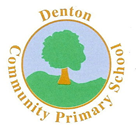 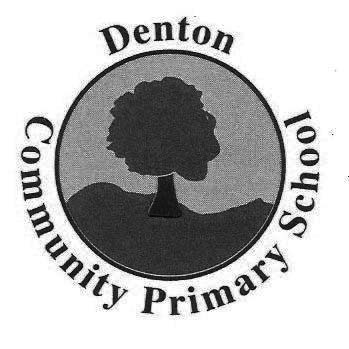 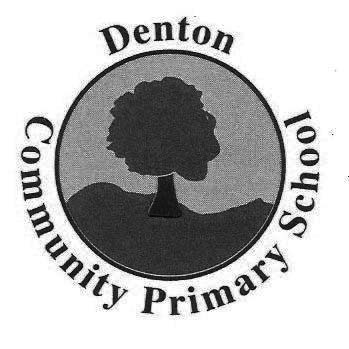 11th November 2022Dear Parents & Carers,Welcome to the end of another week – a particularly wet and windy one! Diary DatesThursday 17th November: Class Assembly (Sea Horses, 9.00am)Friday 18th November: Children in Need: wear something spottyThursday 24th November: Class Assembly (Dolphins, 9.00am); Non-school uniform day (in exchange for a tombola prize for the Christmas Fayre)Friday 25th November: FADS Christmas Fayre (3.10-4.30pm)Monday 28th November: Campfire (EYFS & KS1, 4.30-6.00pm)Tuesday 29th November: Campfire (KS2, 4.30-6.30pm)Monday 5th December: KS1 dress rehearsal (1.45pm)Tuesday 6th December: Flu vaccinationsWednesday 7th December: KS1 performances (9.30am & 1.45pm)Thursday 8th December: KS2 dress rehearsal (1.45pm)Friday 9th December: KS2 performances (9.30am & 1.45pm); Christmas Jumper DayMonday 12th December: Christmas DT WeekWednesday 14th December: EYFS nativity performance (9.30am); Christmas DinnerFriday 16th December: Cup Assembly (9.00am); End of Term 2 – Merry Christmas! Non-school uniform day: Thursday 24th NovemberThe children can come to school in non-school uniform on the 24th November, in exchange for a tombola prize for the Christmas Fayre the following day. Thank you in advance for your support with this. Change of date: EYFS NativityThe EYFS (nursery and reception) Nativity will now take place on Wednesday 14th December at 9.30am. Apologies for any inconvenience this may cause. ESCC Cost of Living Support for FamiliesPlease see the attached information regarding the cost of living and available support for families. This website also provides information: https://content.govdelivery.com/accounts/UKESCC/bulletins/335b056Please contact the school office if you require any further information. I hope you enjoy the weekend. Yours sincerely, 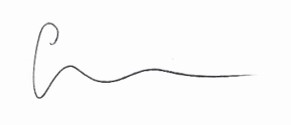 Mr Guy WalshHeadteacher 							